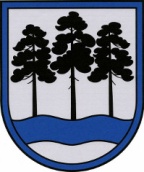 OGRES  NOVADA  PAŠVALDĪBAReģ.Nr.90000024455, Brīvības iela 33, Ogre, Ogres nov., LV-5001tālrunis 65071160, e-pasts: ogredome@ogresnovads.lv, www.ogresnovads.lv APSTIPRINĀTSar Ogres novada pašvaldības domes09.09.2021. ārkārtas sēdes lēmumu                                                      (protokols Nr.8; 6)IEKŠĒJIE NOTEIKUMIOgrē2021. gada 9. septembrī							   Nr. 51/2021Kārtība, kādā Ogres novada pašvaldība nosaka pirmsskolas izglītības grupu piepildījumu, pedagogu un skolotāju palīgu amatu vienību skaitu un pedagogu darba samaksu(28.07.2022. iekšējo noteikumu Nr.71/2022 redakcijā, kas stājas spēkā 01.09.2022)Izdoti saskaņā ar likuma „Par pašvaldībām” 21.panta pirmās daļas 13.punktu, Izglītības likuma 17.panta trešās daļas 3.,6., 60.panta trešo daļu un Ministru kabineta 2016. gada 5. jūlija noteikumu Nr.445 „Pedagogu darba samaksas noteikumi” 29.2.punktiemVispārējie noteikumiNoteikumi nosaka kārtību, kādā Ogres novada pašvaldība (turpmāk – pašvaldība) nosaka pirmsskolas izglītības grupu piepildījumu, pedagogu un skolotāju palīgu amatu vienību skaitu un aprēķina pirmsskolas izglītības pedagogu darba samaksu.(28.07.2022. iekšējo noteikumu Nr.71/2022 redakcijā kas stājas spēkā 01.09.2022)Noteikumi piemērojami attiecīgā gada valsts un pašvaldības budžetā apstiprinātā finansējuma ietvaros.Pirmsskolas izglītības grupu piepildījumsIzglītojamo skaitu pirmsskolas izglītības grupās nosaka izglītības iestādes vadītājs, ievērojot bērnu vecumu un higiēnas prasības izglītības iestādēm, kas īsteno pirmsskolas izglītības programmas.Izglītojamo skaitu grupā pedagoģiski medicīniskās komisijas atzinumā norādītās programmas īstenošanai nosaka saskaņā ar normatīvajos aktos noteikto kārtību.Pirmsskolas izglītības iestādes vadītājs pirmsskolas izglītojamo skaitu un grupu piepildījumu saskaņo ar Ogres novada Izglītības pārvaldi līdz katra gada 1. septembrim.Pirmsskolas pedagogu un skolotāju palīgu amatu vienību skaita noteikšana(28.07.2022. iekšējo noteikumu Nr.71/2022 redakcijā, kas stājas spēkā 01.09.2022)Pedagogu amata vienību skaits tiek noteikts atbilstoši grupu un pirmsskolas izglītojamo skaitam izglītības iestādē, ņemot vērā izglītības iestādes (grupu) darba laiku, īstenotās izglītības programmas un grupu piepildījumu.Pirmsskolas izglītības iestādēs (turpmāk – pirmsskola) un pirmsskolu grupās vispārējās pamatizglītības un vidējās izglītības iestādēs (turpmāk – skola), kas nodrošina pirmsskolas izglītības pakalpojumu 60 stundas nedēļā, nosaka šādu amata vienību skaitu uz vienu grupu:pirmsskolas izglītības pedagogiem – 2 likmes uz grupu un skolotāja palīgam - 1 likme uz grupu; (28.07.2022. iekšējo noteikumu Nr.71/2022 redakcijā, kas stājas spēkā 01.09.2022)7.1.1 pirmsskolas izglītības pedagogam - 1 likme uz grupu un skolotāja palīgiem - 2 likmes uz grupu;(28.07.2022. iekšējo noteikumu Nr.71/2022 redakcijā, kas stājas spēkā 01.09.2022)pirmsskolas izglītības mūzikas pedagogiem – 0.15 likmes uz grupu;pirmsskolas izglītības sporta pedagogiem – 0.10 likmes uz grupu;pirmsskolas izglītības sporta pedagogiem peldētapmācībā – 0.10 likmes uz grupu izglītojamiem no 3 gadu vecuma;latviešu valodas pedagogam mazākumtautību pirmsskolas izglītības programmu īstenošanai  – 0.15 likmes uz grupu izglītojamiem no 3 līdz 7 gadiem līdz 1 likmei.(28.07.2022. iekšējo noteikumu Nr.71/2022 redakcijā, kas stājas spēkā 01.09.2022)Pirmsskolām un skolām, kas pirmsskolas izglītības pakalpojumu nodrošina mazāk nekā 60 stundas nedēļā, tiek noteikts samazināts amata vienību skaits. Atbalsta personāla amata vienību skaits pašvaldībā tiek noteikts atbilstoši pirmsskolas izglītojamo skaitam izglītības iestādē katra gada 1. septembrī:(28.07.2022. iekšējo noteikumu Nr.71/2022 redakcijā, kas stājas spēkā 01.09.2022)logopēdiem – ne mazāk kā 1 likme uz 100 pirmsskolas izglītojamiem vecumā no 3 līdz 7 gadiem;(28.07.2022. iekšējo noteikumu Nr.71/2022 redakcijā, kas stājas spēkā 01.09.2022)logopēdiem speciālajās pirmsskolas grupās izglītojamiem ar valodas vai jauktiem attīstības traucējumiem – 1 likme uz grupu;izglītības psihologiem – 1 likme uz 400 pirmsskolas izglītojamiem;speciālajiem pedagogiem izglītības iestādē, kas īsteno speciālās izglītības programmas, – līdz 1 likmei;speciālajiem pedagogiem pirmsskolas grupās izglītojamiem ar jauktiem attīstības traucējumiem – 1 likme uz grupu.Pirmsskolu pedagogiem un atbalsta personālam speciālajās pirmsskolas grupās tiek noteikta piemaksa par darbu īpašos apstākļos saskaņā ar Ministru kabineta noteikumiem par pedagogu darba samaksu.Izglītības iestādes vadītājam ir tiesības mainīt logopēda, izglītības psihologa vai speciālā pedagoga likmi, nepārsniedzot atbalsta personālam noteikto likmju kopskaitu, un saskaņojot to ar Ogres novada Izglītības pārvaldi.Ogres novada Izglītības pārvalde šim mērķim paredzēto pašvaldības budžeta līdzekļu ietvaros var noteikt papildu pedagogu amata vienības citām pirmsskolas izglītības programmu īstenošanas vajadzībām.Pirmsskolas izglītības metodiķu amata vienību skaitu nosaka pirmsskolas vadītājs, saskaņojot to ar Ogres novada Izglītības pārvaldi.(28.07.2022. iekšējo noteikumu Nr.71/2022 redakcijā, kas stājas spēkā 01.09.2022)13.1 Pirmsskolas vadītāja vietnieku amata vienību skaitu nosaka atbilstoši pirmsskolas grupu skaitam iestādē: 13.11. 0,5 amata vienības, ja pirmsskolā ir ne vairāk kā piecas pirmsskolas grupas;13.12. 1 amata vienība, ja pirmsskolā ir sešas vai vairāk pirmsskolas grupas.(28.07.2022. iekšējo noteikumu Nr.71/2022 redakcijā, kas stājas spēkā 01.09.2022)Pirmsskolas pedagogu darba samaksas noteikšanaPirmsskolu vadītāju mēneša darba algas likmi nosaka pašvaldības dome. (28.07.2022. iekšējo noteikumu Nr.71/2022 redakcijā, kas stājas spēkā 01.09.2022)Pirmsskolu vadītāju vietnieku un pirmsskolas izglītības metodiķu darba algas likmi nosaka izglītības iestādes vadītājs, saskaņojot to ar Ogres novada Izglītības pārvaldi.(28.07.2022. iekšējo noteikumu Nr.71/2022 redakcijā, kas stājas spēkā 01.09.2022)Pirmsskolas pedagogu mēneša darba algas likmi nosaka pirmsskolas vadītājs saskaņā ar šo kārtību un iestādei piešķirtajiem finanšu līdzekļiem pedagogu darba samaksai.Pirmsskolas pedagogu zemākā mēneša darba algas likme tiek noteikta saskaņā ar Ministru kabineta noteikumiem par pedagogu darba samaksu.Pirmsskolas izglītības pedagogu darba samaksu noteikumu 7.1. punktā minētajā gadījumā aprēķina saskaņā ar noteikumu 17. punktā noteikto mēneša darba algas likmi un izglītojamo skaitu pirmsskolas vai skolas pirmsskolas grupā, piemērojot šādu algas likmes palielinājumu:(28.07.2022. iekšējo noteikumu Nr.71/2022 redakcijā, kas stājas spēkā 01.09.2022)18.1 Pirmsskolas izglītības pedagogu darba samaksu noteikumu 7.1.1 punktā minētajā gadījumā nosaka izglītības iestādes vadītājs, saskaņojot to ar Ogres novada Izglītības pārvaldi.(28.07.2022. iekšējo noteikumu Nr.71/2022 redakcijā, kas stājas spēkā 01.09.2022)Atbalsta personāla darba samaksu aprēķina saskaņā ar 17. punktā noteikto mēneša darba algas likmi, piemērojot šādu algas likmes palielinājumu:2% palielinājums, ja atbalsta personāla speciālists ieguvis 1. kvalitātes pakāpi;4% palielinājums, ja atbalsta personāla speciālists ieguvis 2. kvalitātes pakāpi;6% palielinājums, ja atbalsta personāla speciālists ieguvis 3. kvalitātes pakāpi.Pašvaldības piešķirtā finansējuma ietvaros izglītības iestādes vadītājs pirmsskolas izglītības pedagogiem var noteikt piemaksu par papildu veikto pedagoģisko darbu saskaņā ar spēkā esošajiem normatīvajiem aktiem un izglītības iestādē apstiprināto kārtību. Pirmsskolas izglītības pedagogu darba samaksu nosaka izglītības iestādes vadītājs saskaņā ar šo kārtību un iestādei piešķirtajiem budžeta līdzekļiem, veicot tarifikāciju Valsts izglītības informācijas sistēmā atbilstoši normatīvajiem aktiem, kurā norāda katra pedagoga slodzi un stundu skaitu uz katra gada 1. septembri.Pedagogu darba algas likme tiek noapaļota līdz veseliem skaitļiem, veicot aritmētisko noapaļošanu.Pedagoģisko darbinieku tarifikācijas tiek saskaņotas ar Ogres novada Izglītības pārvaldi.Noslēguma jautājumiŠie noteikumi piemērojami, sākot ar 2021./22. mācību gadu.Šo noteikumu 7.1. apakšpunktā noteiktais likmju skaits Ogres pilsētas pirmsskolas izglītības iestādēs, Ķeipenes pamatskolā, Madlienas pirmsskolas izglītības iestādē “Taurenītis”, Ogresgala pirmsskolas izglītības iestādē “Ābelīte” un Suntažu vidusskolā visās vecuma grupās, bet Birzgales pirmsskolas izglītības iestādes “Birztaliņa” un Ķeguma pirmsskolas izglītības iestādes “Gaismiņa” 1,5 – 3 gadu vecuma grupās stājas spēkā no 2022. gada 1. septembra.Līdz 2022. gada 31. augustam Ikšķiles pirmsskolas izglītības iestādes “Čiekuriņš”, Ikšķiles pirmsskolas izglītības iestādes “Urdaviņa” un Tīnūžu sākumskolas pirmsskolas izglītības pedagogu darba samaksu aprēķina saskaņā ar 17. punktā noteikto mēneša darba algas likmi un izglītojamo skaitu pirmsskolas vai skolas pirmsskolas grupā, piemērojot šādu algas likmes palielinājumu:Šo noteikumu 9.2. un 9.4 apakšpunktā noteiktais likmju skaits stājas spēkā no 2022. gada 1. janvāra.Šo noteikumu 9.3. apakšpunktā noteiktais likmju skaits stājas spēkā no 2022. gada 1. septembra.Atzīt par spēku zaudējušiem:Ķeguma novada pašvaldības 2019. gada 9. oktobra  noteikumus “Par kārtību, kādā Ķeguma novada pašvaldība nosaka pirmsskolas izglītības iestāžu grupu piepildījumu, pedagogu amata vienības un pedagogu darba samaksu” (apstiprināts ar Ķeguma novada domes 2019. gada 9. oktobra sēdes lēmumu Nr. KND1-3/19/342 (protokols Nr.18, 13§)); Lielvārdes novada pašvaldības 2017. gada 31. maija noteikumus Nr. 5 “Par izglītojamo skaitu Lielvārdes novada pašvaldības dibinātajās pirmsskolas izglītības iestādēs un izglītības iestāžu pirmsskolas grupās” (apstiprināts ar Lielvārdes novada domes 2017. gada 31. maija lēmumu Nr. 226);Ogres novada pašvaldības 2018. gada 19. jūlija domes iekšējos noteikumus Nr.11 “Kārtība, kādā Ogres novada pašvaldība nosaka pirmsskolas izglītības grupu piepildījumu, pedagogu amatu vienības un pedagogu darba samaksu” (apstiprināts ar Ogres novada pašvaldības domes 2018. gada 19. jūlija lēmumu (protokols Nr.12; 24§)).Domes priekšsēdētājs							     E. HelmanisTiesību akta paseIzdevējs: Ogres novada pašvaldības domeVeids: Iekšējais normatīvais aktsNumurs:51/2021Pieņemts: 09.09.2021.Stājas spēkā: 09.09.2021.Spēkā esošā redakcijaSpēkā esošā redakcijaGrozījumi:28.07.2022. iekšējie noteikumi Nr.71/2022 (prot. Nr.17; 25.) stājas spēkā 1.09.2022. Grozījumi:28.07.2022. iekšējie noteikumi Nr.71/2022 (prot. Nr.17; 25.) stājas spēkā 1.09.2022. Izglītojamo skaits grupāNav kvalitātes pakāpes1.kvalitātes pakāpe2.kvalitātes pakāpe3.kvalitātes pakāpeLīdz 150%2%4%6%No 166%8%10%12%Izglītojamo skaits grupāNav kvalitātes pakāpes1.kvalitātes pakāpe2.kvalitātes pakāpe3.kvalitātes pakāpeLīdz 150%2%4%6%No 169%11%13%15%